LIGO Laboratory / LIGO Scientific CollaborationLIGO- E1200680-v1	Advanced LIGO	7/03/2012TwinCAT Library for 
DC PowerAlexa StaleyDistribution of this document:LIGO Scientific CollaborationThis is an internal working note
of the LIGO Laboratory.http://www.ligo.caltech.edu/Table of quad photodiode orientation(Front view)California Institute of TechnologyLIGO Project – MS 18-341200 E. California Blvd.Pasadena, CA 91125Phone (626) 395-2129Fax (626) 304-9834E-mail: info@ligo.caltech.eduMassachusetts Institute of TechnologyLIGO Project – NW22-295185 Albany StCambridge, MA 02139Phone (617) 253-4824Fax (617) 253-7014E-mail: info@ligo.mit.eduLIGO Hanford ObservatoryP.O. Box 159Richland WA 99352Phone 509-372-8106Fax 509-372-8137LIGO Livingston ObservatoryP.O. Box 940Livingston, LA  70754Phone 225-686-3100Fax 225-686-7189LibraryLibraryTitleDCPowerVersion1TwinCAT version2.11Name space–AuthorAlexa StaleyDescriptionMonitors the DC Power of monolithic photodiodes and quad photodiodesEach photodetector support DC offset adjustment, transimpedance and detector response values to compute current and power.Each photodetector also support optional low and high limits.Quad detectors compute sum, pitch and yaw depending on how the detector is mounted.Error codesDCPower:0x01 – DC offset out-of-range0x02 – Transimpedance out-of-range0x04 – Photodiode response out-of-range0x08 – Limits exceededDCQuadPower:0x01 – Error in Segment 10x02 – Error in Segment 20x04 – Error in Segment 30x08 – Error in Segment 40x10 – Sum below thresholdLibrary dependenciesError, ReadADC, SaveRestoreOrientationOrientationOrientationOrientationCrossCrossPlusPlusRotationNormalFlippedNormalFlippedUpRightDownLeftHardware Input TypeTYPE DCPowerInStruct :STRUCT	DCPower:			INT;	PowerOk:			BOOL;	END_STRUCTEND_TYPEHardware Input TypeTYPE DCPowerInStruct :STRUCT	DCPower:			INT;	PowerOk:			BOOL;	END_STRUCTEND_TYPEType nameDCPowerInStructDescriptionStructure of the hardware inputs that are wired up for the DC PowerDefinitionSTRUCTElementName: DCPowerType: INTDescription: Monitors the DC powerUser Interface TypeTYPE DCPowerLimitsEnum : (None, Low, High, HiLo);END_TYPEUser Interface TypeTYPE DCPowerLimitsEnum : (None, Low, High, HiLo);END_TYPEType nameDCPowerLimitsEnumDescriptionList of optional limit choicesDefinitionENUMEnum TagName: NoneDescription: No limitEnum TagName: LowDescription: Check low limitEnum TagName: HighDescription: Check high limitEnum TagName: HiLoDescription: Check low and high limitUser Interface TypeTYPE DCPowerStruct :STRUCT	Error:				ErrorStruct;	DC:				LREAL;	Offset:				LREAL;	Transimpedance:		LREAL;	DCCurrent:			LREAL;	Response:			LREAL;	DCPower:			LREAL;	Limits:				DCPowerLimitsEnum;	Range:				BOOL;	Low:				LREAL;	High:				LREAL;END_STRUCTEND_TYPEUser Interface TypeTYPE DCPowerStruct :STRUCT	Error:				ErrorStruct;	DC:				LREAL;	Offset:				LREAL;	Transimpedance:		LREAL;	DCCurrent:			LREAL;	Response:			LREAL;	DCPower:			LREAL;	Limits:				DCPowerLimitsEnum;	Range:				BOOL;	Low:				LREAL;	High:				LREAL;END_STRUCTEND_TYPEType nameDCPowerStructDescriptionStructure of the user interface tags that are used to control the DC powerDefinitionSTRUCTOutput TagName: ErrorType: ErrorStructDescription: Error handlingOutput TagName: DCType: LREALDescription: Monitors the DC power in VIn/out TagName: OffsetType: LREALDescription: DC offset in VIn/out TagName: TransimpedanceType: LREALDescription: Photodetector transimpedance in OhmOutput TagName: DCCurrentType: LREALDescription: Photodetector current in mAIn/out TagName: ResponseType: LREALDescription: Photodetector response in A/WOutput TagName: DCPowerType: LREALDescription: Monitors the DC power in mWOutput TagName: LimitsType: DCPowerLimitsEnumDescription: Specifies optional limitsOutput TagName: RangeType: BOOLDescription: True if limits exceededOutput TagName: LowType: LREALDescription: Low limit for power in mWOutput TagName: HighType: LREALDescription: High limit for power in mWFunction BlockFUNCTION_BLOCK DCPowerFBVAR_INPUT	Request:		SaveRestoreEnum;	DCPowerIn:		DCPowerInStruct;END_VARVAR_IN_OUT	DCPowerInit:		DCPowerStruct;	DCPower:		DCPowerStruct;END_VARFunction BlockFUNCTION_BLOCK DCPowerFBVAR_INPUT	Request:		SaveRestoreEnum;	DCPowerIn:		DCPowerInStruct;END_VARVAR_IN_OUT	DCPowerInit:		DCPowerStruct;	DCPower:		DCPowerStruct;END_VARNameDCPowerFBDescriptionControls the DC PowerInput argumentName: RequestType: SaveRestoreEnumDescription: Save/restore commandInput argumentName: DCPowerInType: DCPowerInStructDescription: Input hardware structureIn/out argumentName: DCPowerInitType: DCPowerStructDescription: Interface structure for save/restoreIn/out argumentName: DCPowerType: DCPowerStructDescription: User Interface structureHardware Input TypeTYPE QuadDCPowerInStruct :STRUCT	Seg:				ARRAY [1..4] OF DCPowerInStruct;END_STRUCTEND_TYPEHardware Input TypeTYPE QuadDCPowerInStruct :STRUCT	Seg:				ARRAY [1..4] OF DCPowerInStruct;END_STRUCTEND_TYPEType nameQuadDCPowerInStructDescriptionStructure of the hardware inputs that are wired up for the DC PowerDefinitionSTRUCTElementName: SegType: ARRAYDescription: Creates a four array of DCPowerInStructUser Interface TypeTYPE QuadDCPowerOrientationEnum : (Cross, Plus);END_TYPEUser Interface TypeTYPE QuadDCPowerOrientationEnum : (Cross, Plus);END_TYPEType nameQuadDCPowerOrientationEnumDescriptionBasic quad photodetector orientation DefinitionENUMEnum TagName: CrossDescription: Segment 1 on top, then clockwiseEnum TagName: PlusDescription: Segment 1 top/right, then clockwiseUser Interface TypeTYPE QuadDCPowerRotationEnum : (Up, Right, Down, Left);END_TYPEUser Interface TypeTYPE QuadDCPowerRotationEnum : (Up, Right, Down, Left);END_TYPEType nameQuadDCPowerRotationEnumDescriptionPhotodetector rotation DefinitionENUMEnum TagName: UpDescription: Segment 1 on top or top/rightEnum TagName: RightDescription: Segment 1 on the right or bottom/rightEnum TagName: DownDescription: Segment 1 on bottom or bottom/leftEnum TagName: LeftDescription: Segment 1 on the left or top/leftUser Interface TypeTYPE QuadDCPowerStruct :STRUCT	Error:				ErrorStruct;	Seg:				ARRAY [1..4] OF DCPowerStruct;	Sum:				LREAL;	Threshold:			LREAL;	Flip:				BOOL;	Orientation: 			QuadDCPowerOrientationEnum;	Rotation:			QuadDCPowerRotationEnum;	Pitch:				LREAL;	Yaw:				LREAL;END_STRUCTEND_TYPEUser Interface TypeTYPE QuadDCPowerStruct :STRUCT	Error:				ErrorStruct;	Seg:				ARRAY [1..4] OF DCPowerStruct;	Sum:				LREAL;	Threshold:			LREAL;	Flip:				BOOL;	Orientation: 			QuadDCPowerOrientationEnum;	Rotation:			QuadDCPowerRotationEnum;	Pitch:				LREAL;	Yaw:				LREAL;END_STRUCTEND_TYPEType nameQuadDCPowerStructDescriptionStructure of the user interface tags that are used to control the DC powerDefinitionSTRUCTOutput TagName: ErrorType: ErrorStructDescription: Error handlingOutput TagName: SegType: ARRAYDescription: Creates a four array for the four monitors of the DC powerOutput TagName: SumType: LREALDescription: Sum of the four DC power monitors in mWIn/Out TagName: ThresholdType: LREALDescription: Threshold for sum in mWIn/out TagName: FlipType: BOOLDescription: Counterclockwise numbering of segmentsIn/out TagName: OrientationType: QuadDCPowerOrientationEnumDescription: Plus or cross configurationIn/out TagName: RotationType: QuadDCPowerRotationEnumDescription: Rotation of photodetector in steps of 90 degreeOutput TagName: PitchType: LREALDescription: Pitch, calculated by (Top – Bottom) / SumOutput TagName: YawType: LREALDescription: Yaw, calculated by (Right – Left) / SumFunction BlockFUNCTION_BLOCK QuadDCPowerFBVAR_INPUT	Request:			SaveRestoreEnum;	QuadDCPowerIn:		QuadDCPowerInStruct;END_VARVAR_IN_OUT	QuadDCPowerInit:		QuadDCPowerStruct;	QuadDCPower:			QuadDCPowerStruct;END_VARFunction BlockFUNCTION_BLOCK QuadDCPowerFBVAR_INPUT	Request:			SaveRestoreEnum;	QuadDCPowerIn:		QuadDCPowerInStruct;END_VARVAR_IN_OUT	QuadDCPowerInit:		QuadDCPowerStruct;	QuadDCPower:			QuadDCPowerStruct;END_VARNameDCPowerFBDescriptionControls the DC PowerInput argumentName: RequestType: SaveRestoreEnumDescription: Save/restore commandInput argumentName: QuadDCPowerInType: QuadDCPowerInStructDescription: Input hardware structureIn/out argumentName: QuadDCPowerInitType: QuadDCPowerStructDescription: Interface structure for save/restoreIn/out argumentName: QuadDCPowerType: QuadDCPowerStructDescription: User Interface structureVisualVisualNameDCPowerVisDescriptionDisplays the DC powerPlaceholderName: DCPowerType: DCPowerStructDescription: DC power structureVisualVisualNameQuadDCPowerVisDescriptionDisplays the DC power monitors, pitch, yaw, and errorPlaceholderName: DCPowerType: QuadDCPowerStructDescription: DC power structure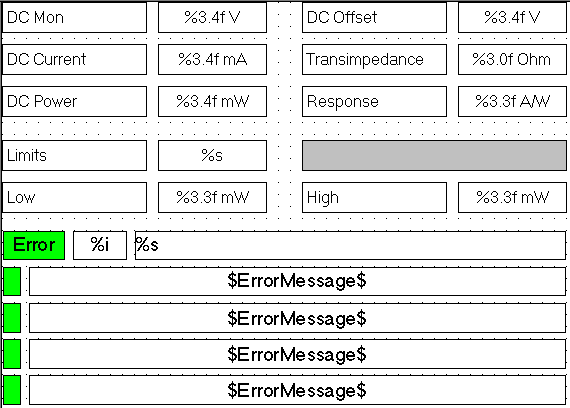 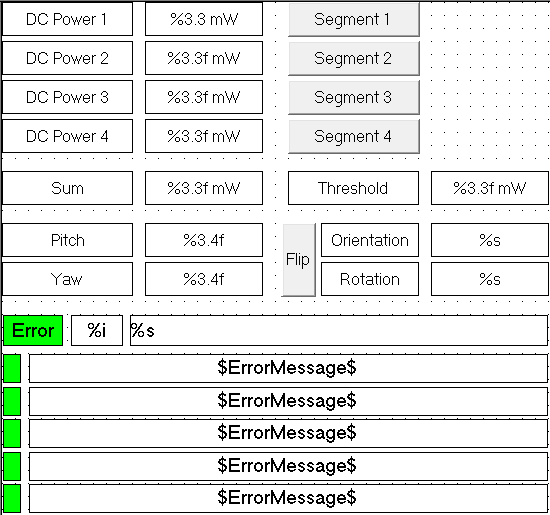 